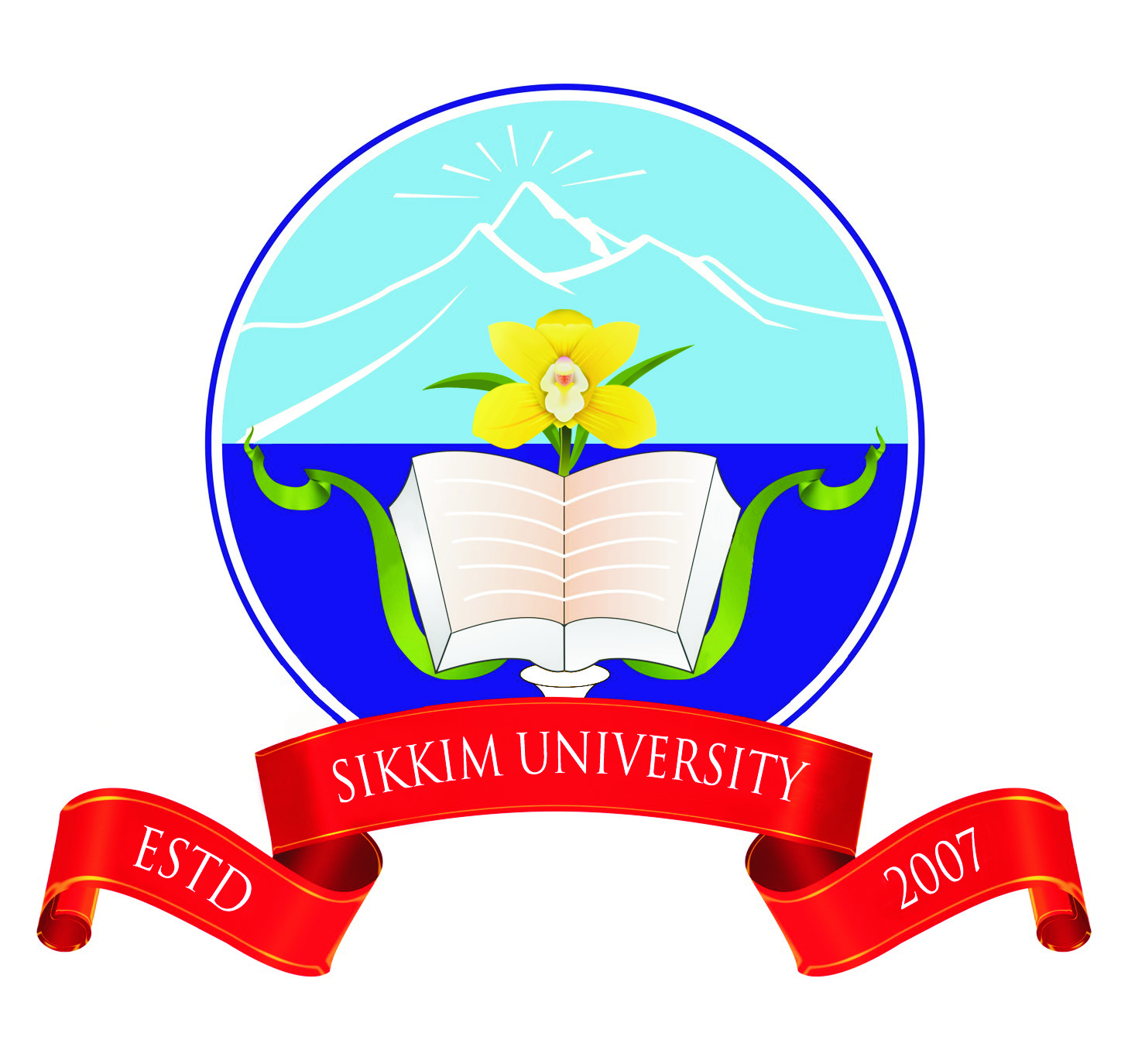 SIKKIM UNIVERSITY                                    (REQUISTION FORM FOR ACCOMODATION IN THE GUEST HOUSE) Name of the guest                                       : Full Address of the guest                            : With telephone/Fax No The guest is a                                                : Officially invited Guest/SU employee/Close relative                                                                             of SU employee/Others newly recruited employee Purpose of visit                                             : a) Unofficial                                                                             b) Official (PL specify) …………………………….. Accommodation is required                       :  From……………………….to……………… No. of seat (s) rooms(s) required               : Date & time of leaving                                 : Charge for accommodation                        :   a) To be paid by the application as per rate/                                                                              b) To be Paid by guest as per rate/                                                                              c) Free (enclosed a copy of the approval of the                                                                                  Vice-Chancellor) Charge for food                                             :   a) To be paid by applicant as per rate /                                                                               b) To be paid by guest as per rate/                                                                                 c) To be Re-imbrued by SU (enclosed a copy                                                                                                     of the approval of the Vice-Chancellor)                                                                                                                              Signature of the applicant                                                                                    Name and address :……………………………….                                                                                    ……………………………………………………………..                                                                                    ……………………………………………………………….	                                                     E-mail ID :…………………………………………………………….                                                                                   Contact No :……………………………………………………………………………………………………………………………………………………………………………………………RECOMMENDATIONCertified that the visit of the guest is official and recommended for his/her/their accommodation in SU guest house. Authorized Signatory